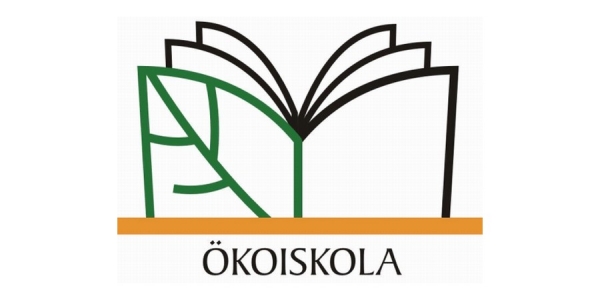 Ökoiskolai munkaterv2018/2019-as tanévIntézmény neve: Nivegy –völgyi Német Nemzetiségi Nyelvoktató Általános Iskola és Alapfokú Művészeti IskolaSzékhelye: 8272 Balatoncsicsó, Fő út 1/AMottónk:„Örökösen "meghódítjuk" a természetet, a teret, hegyeket, sivatagokat, baktériumokat és rovarokat, ahelyett hogy megtanulnánk, hogyan lehet egy harmonikus rendszerben együttműködni velük.”Alan WattsÖkoiskolai munkacsoport tagjai:Kereszturiné Semetka Judit Intézményvezető, biológia- testnevelés szakos tanárRábaközi Rita zeneiskolai munkaközösség- vezető, magánének, ének- zene, pedagógia szakos tanárLakatos Mónika munkaközösség- vezető, tanító, német szakos tanárBirkásné Dózsa Gabriella Öko- csoport vezetője, biológia- kémia- földrajz szakos tanár Dombi Gábor DÖK- vezető, földrajz– testnevelés szakos tanár, Öko- csoport tagjaVeiner Veronika, tanító, fejlesztőpedagógus, gyermek –és ifjúságvédelmi felelős, Öko- csoport tagjaKiemelt feladataink:Ökoiskolai programok megszervezése lebonyolítása.Tanulóink természettudományos szemléletének formálása.Környezettudatosságra való nevelés.Egészségnevelés (Az egészséges életviteli szokások kialakítása, testi és lelki egészségfejlesztés).Életrevaló 7. szokás mentálhigiénés program bevezetése, megismeréseA fenntarthatóság pedagógiájának megvalósítása az iskolai élet minden területén, a diákok, tanárok és a technikai személyzet közös összefogása révén.Törekvés az iskola energiatakarékos és környezettudatos működtetésére.A papírgyűjtés (ami a környezet tudatosságra való nevelés egy eszköze) idén elmarad iskolánkban. A felvásárló cég feltételei elfogadhatatlanok voltak, az iskolának kellet volna fizetni, hogy elvigyék a papírhulladékot. Helyette a szelektív papírgyűjtő kukába szórjuk a hulladékot.Papírgyűjtés helyett iskolánk LIM-LOM túrkálót szervez, ahová diákjaink nem használt, felesleges jó állapotban lévő ruháikat, játékaikat hozzák el, ajánlják fel. Ezek diákjaink között szétosztásra kerülnek, kinek, mire van szüksége, azt elviheti haza. Az ökológiai lábnyom csökkentése a cél. Fokozott figyelem az értékmegóvásra, rongálások megelőzésére, következetesség az okozott kár megtérítésében.Iskolai zöld faliújság kihelyezése, tartalmak gyakori frissítése, iskolai dekoráció zöldítése a tanulók aktív részvételével.Az ökoiskolai folyamatokba a szülők bevonása, közös programok szervezése. Kapcsolatok erősítése a helyi civil szervezetekkel, egyéb külső partnerekkel (óvoda, önkormányzatok, nemzeti park, orvos, védőnő) a környezeti és fenntarthatóságra nevelés céljainak megvalósítása érdekében.Ökoiskolai hálózat munkájának megismerése, hálózati kapcsolatok kiépítése.Az ökoiskolai pályázatunkban vállalt kritériumok minél tökéletesebb teljesítése.A vállalt feladatok tanév végi értékelése és elemzése.Fejlesztési célkitűzéseink:Elősegíteni a tanulóink környezettudatos magatartásának életviteli szokásainak kialakítását. Tanulóik vegyenek részt közvetlen környezetük hagyományainak megismerésében, értékeinek megőrzésében és gyarapításában.Életmódjukban tükröződjön a természet iránti tisztelet, felelősségvállalás és a környezeti károk megelőzésére irányuló törekvés váljon meghatározóvá.Tanulóink értsék meg a fogyasztás és a környezeti erőforrások közötti összefüggéseket, a fenntartható fogyasztás elvét.Váljanak tudatos vásárlókká az egészségük, környezetük megóvása és- védelme érdekében.Az iskola tárgyi feltételrendszerének, környezetének, az intézmény arculatának környezettudatosabb fejlesztése.Az iskolai környezet megóvására irányuló törekvések a tanulóink aktív részvételével.A mindennapi iskolai tevékenységeink során az iskola tanulói és alkalmazotti közössége törekedjen a környezettudatos magatartási minták megvalósítására.Ennek megvalósítása érdekében takarékoskodjunk a vízzel, árammal, szelektíven gyűjtsük a hulladékokat.Ápoljuk és óvjuk az iskola közvetlen külső és belső környezetét.Az egészséges életviteli szokások és az egészséges környezet iránti igény kialakítására való törekvés.A fenntarthatóság pedagógiáját szolgáló tevékenységek, feladatok: A szelektív hulladékgyűjtés kiterjesztése, használtelem, telefon, papír, PET- palack, fényforrás.Minden osztályterembe külön papírgyűjtők kihelyezése.Iskolai logo elkészítése.Projekt napok szervezése a fenntarthatóság jegyében, őszi témanap, egészségmegőrző témanap, DÖK- nap, sportnap.Német nemzetiségi és magyar népi hagyományaink ápolása. Iskolán kívüli tanulásszervezés, (kirándulások, osztálykirándulások, családi nap, nyári tematikus tábor, terepi munka a természetvédelmi szakkör szervezésében).Madárvédelem, téli madáretetés megszervezése, odútelep karbantartása a tanulók, természetvédelmi szakkör és az iskolagondnok aktív részvételével.„Madárovi” programjainak lebonyolítása a szentantalfai Zöldóvoda óvodásai részére a természetvédelmi szakkör tanulóinak aktív részvételével.Fenntarthatósági témahét megszervezése lebonyolítása az iskola nevelőtestülete és a tanulók aktív közreműködésével, a programhét egy napján közös program szervezése a szentantalfai Zöldóvodával.Az iskola parkjának rendben tartása, zöld növényzet ápolása, gondozása.Az elöregedett fák helyett új növények telepítése, emlékfa ültetése a nyolcadik osztályosok részvételével.A környezettudatosság jegyében gyökeres fenyőfa vásárlása, majd kiültetése az iskola parkjába. A szülőkkel közös programok szervezése, családi nap, gyalogtúra.Országos akcióprogramokba való bekapcsolódás, PontVelem, Fenntarthatósági témahét, Világ legnagyobb tanórája.Természet– és környezetvédelemmel kapcsolatos programok, vetélkedők, előadások szervezése.Jeles napok, Föld napja, Vizes élőhelyek napja, Víz világnapja, Madarak és fák napja, Márton-nap, Trachttag.Pályaorientációs nap megszervezése, ahol programok összeállításánál a környezettudatosságot is szem előtt tartjuk.Az energiatakarékosság és a környezettudatosság megvalósítása érdekében figyelemfelhívó logók, feliratok elhelyezése.Az iskolai környezet megóvása és ápolása érdekében tisztasági „őrjárat” megszervezése.A tanulók egészséges életviteli szokásainak kialakítása érdekében, előadások, sportprogramok, kirándulások, gyalog és kerékpártúra szervezése.Az ökoiskolai programok megvalósításának dokumentálása az iskolai honlapon és iskolaújságban.A tanév végén az éves munka értékelése.2018/2019-es tanév munkaterveBalatoncsicsó, 2018. szeptember 15.FeladatFelelősHatáridőÖkoiskolai munkaterv elkészítéseÖko- csoport tagjai2018. szeptember 15.DADAKereszturiné Semetka Judit intézményvezetőfolyamatosŐszi dekoráció elkészítéseVeiner VeronikaBirkásné Dózsa GabriellaSzeptember Szelektív hulladékgyűjtés megszervezése az iskolában-Birkásné Dózsa Gabriella Hartmann Ferencné Kovácsné Vásárhelyi SárafolyamatosÉletrevaló 7. szokás mentálhigiénés program megvalósításaIgazgató, osztályfőnökök, minden pedagógusfolyamatosEgészséges életmód, táplálkozás előadásokRózsa Gabriella védőnőfolyamatosPontVelem akció Molnárné Titz AndreafolyamatosLIM-LOM túrkálóDombi Gábor, DÖKoktóberÖveges labor 7-8. osztályBalatonfüredBirkásné Dózsa Gabriella2018. október 11. Hajdu Zsanett előadásaA trópusok ajándékaiCosta Rica élővilágaBirkásné Dózsa Gabriella. Varga Judit SZM- elnök2018. október 12.Steierlein Ákos előadása A meteorológia jelentősége a repüléstechnikábanPályaorientációs nap Németh Zsuzsa, Birkásné Dózsa Gabriella2018. október 13.EmlékfutásDombi Gábor2018. október 18. Őszi témanapÖkocsoport2018. október 26.Márton- napi hagyományok, lampionos felvonulásnémet nyelvtanárok, a falvakban élő pedagógusok2018. november 12. Az iskolai dekoráció zöldítéseosztályfőnökök, Öko- munkacsoport tagjaifolyamatosTisztasági őrjárat megszervezésetantestületfolyamatosVíz – és energiatakarékosság megvalósításatantestület, az iskola dolgozói és diákjaifolyamatosMadáretetők karbantartásakihelyezéseBirkásné Dózsa Gabriella, természetvédelmi szakkör tagjainovemberTéli iskolai dekoráció elkészítéseVeiner Veronika, Molnárné Titz Andrea, Birkásné Dózsa Gabriella, Nagy Violanovember, decemberIsmeretterjesztő előadások és interaktív foglalkozások szervezése az óvodásoknakBirkásné Dózsa Gabriella, felső tagozatos diákok   Az év folyamán 3 alkalommalMadárvédelem, téli madáretetés projekt lebonyolításaBirkásné Dózsa Gabriella, diákokdecembertől- márciusig folyamatos„A mozgás öröme”Mikulás kupaDombi Gábor2018. december 6.Karácsonyi hagyományok ápolása- karácsonyi barkácsolás Nagy Viola2018. december 17.Hagyományaink ápolása Karácsonyi műsorVikopálné Ildikó2018. december 21.Vizes élőhelyek világnapjaBirkásné Dózsa Gabriella, Dombi Gábor, Veiner Veronika2019. február 01.Ismeretterjesztő előadások szervezése a természet és környezetvédelemmel kapcsolatosanÖko- csoport, Varga Judit SZM- elnökévente 3 alkalom„A mozgás öröme”Télűző kerékpártúra Dombi Gábor2019. március Madárvédelem- madárodúk karbantartásaBirkásné Dózsa Gabriella természetvédelmi szakkör tagjai2019. márciusNémet nemzetiségi hagyományok- nemzetiségi napTihanyiné Baki Zsuzsanna. Lakatos Mónika, Németh Zsuzsa2019. április 24.Tavaszi takarítási akcióIskolai udvar szépítése, padok festése Ökocsoport, SZM- tagok 2019. áprilisKöltészet napja- Versek a természetről, állatokrólHorváthné Simon Marianna2019. április 11.Föld napjaBirkásné Dózsa Gabriella2019. április 22.Már tudok biztonságosan közlekedni!Dombi Gábor2019. április-májusFenntarthatósági témahétA víz világnapjaBirkásné Dózsa Gabriella, Dombi Gábor, Veiner Veronika2019. március 18-22.„A mozgás öröme” 3x3 mini foci bajnokságDombi Gábor2019. április, május Madarak és fák napjaBirkásné Dózsa Gabriella, Veiner Veronika2019. május 9.Ismerjük meg lakóhelyünk környékét gyalogtúra a szülők részvételévelBirkásné Dózsa Gabriella, Dombi Gábor, Veiner VeronikaVarga Judit SZM- elnök 2019. májusOsztálykirándulásokosztályfőnökök2019. május, júniusEgészségmegőrző nap Dombi Gábor, Nagy Viola, Tihanyiné B. Zsuzsa Tóbiás Ilona2019. június 11.Tematikus tábor Németh Zsuzsa, Molnárné Titz Andrea2019. június harmadik heteNyári természetjáró táborBirkásné Dózsa GabriellaVeiner Veronika2019. július 8- 12.Az iskolai honlapon és az iskolaújságban tájékoztató anyagok megjelentetése az ökoiskolai tevékenységekrőlHorváthné Simon Mariannaújságban évente két alkalommal, honlapon folyamatosanAz évi munka értékeléseÖko- munkacsoport tagjai2019. június harmadik hete